REQUESTS FOR THE HOLY QURANVOL. 23COMPILED BY DR UMAR AZAMMANCHESTER, UKJULY 2011Soft Copy of The Holy Qur'anReply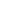 |Asalamo Alaikum!I would like to request a soft copy of the Holy Qur'an.Jazakallah!Wasalam.......................................................(no subject)Reply|slames, 
 
 
             would you be kind enough to send me a free copy of the quran.
 
 
 
thankyou.................................................................soft copy of quranReply|respected,i need a soft copy of quran(arabic-english)please do the needfulsalam......…………………………………………………………..(no subject)Reply|i need an arabic-english translated soft copy is it possible to get tht copy ……………………………………………………………quran soft copy in englishReply|i need an arabic-englsh soft copy of quran,translation in englishis it possible to get itReply|PLEASE SEE QURAN EXPLORER LINK ON MY SITE: Â www.dr-umar-azam.c o.uk- Show quoted text -On Sat, Jun 25, 2011 at 6:17 PM, Sumaiya Malikk <sensitivesym@gmail.com> wrote:i need an arabic-englsh soft copy of quran,translation in englishis it possible to get itReply|www.dr-umar-azam.co.uk- Show quoted text -………………………………………………………….Request for Soft Copy of Holy Quraan.Reply|……………………………………………………………………(no subject)Reply|………………………………………………………………..REQUEST FOR SOME COPIES OF THE HOLY QURANReply|…………………………………………………………………..Pls send me copy of holy QuranReply|Pls send me copy of holy Quran

Warm regards
Brother in Islam……………………………………………………………………………….softcopyof QuranReply|Please send me the soft copy of Quran …………………………………………………………………………………..request for complete sof copy of The Holy QuranReply|………………………………………………………………………PDF Convert REQUESTS_FOR_THE_HOLY_QURAN_-_VOL_6.zipReply|Your file was successfully converted. Click here to download the file from the server. Regards
Baltsoft Software team
http://www.baltsoft.com 
____________________________________________________________________________________ 
Note: Do not respond to the e-mail address this message was sent from our converter. For any questions and new features suggestions please contact support@baltsoft.com ……………………………………………………………………Noble Teachings of the Qur'anReply|………………………………………………………………………….Clear flag(ENTIRE HOLY QURAN).Tuesday, 10 March, 2009 13:24From: "SHUJA" <rsint@cyber.net.pk>Add sender to ContactsTo: dr_umar_azam@yahoo.co.ukCc: dr.umarazam@gmail.com, softcopyofquran@gmail.comI would like to receive this attachment, (ENTIRE HOLY QURAN).MY E-MAIL ADDRESS IS: rsint@cyber.net.pkthanksshuja…………………………………………………………Clear flagRe: Like to recieve Holy QuranTuesday, 10 March, 2009 17:01From: "Fida International" <info@fidaintel.com>Add sender to ContactsTo: dr_umar_azam@yahoo.co.ukDear Dr. Umar, Thanks for your valued email. we would like to recieve the holy quran attechments.YOUR, well valued replay is awaited. Your faithfully,

Mr. Fida 

Fida International Surgical Co.,
Ali-ul-haq Road, Model Town, 
Sialkot 51310, 
PAKISTAN.
E-mail: info@fidaintel.com  
website: www.fidaintel.com  
Ph: 0092 33333 51718
Fax: 0092 523 560560……………………………………………………………Clear flagHoly QuranTuesday, 10 March, 2009 18:01From: "waris.qidwai" <waris.qidwai@aku.edu>Add sender to ContactsTo: dr_umar_azam@yahoo.co.ukDear Dr Umar,
ASA,
Please send soft copy of holy quran on my address:
waris.qidwai@aku.edu
Many thanks,…………………………………………………………………..Top of FormBottom of FormQuranTuesday, 10 March, 2009 18:23From: "faisalmetro@mobilink.blackberry.com" <faisalmetro@mobilink.blackberry.com>Add sender to ContactsTo: dr_umar_azam@yahoo.co.ukPls forward
*** This Message Has Been Sent Using BlackBerry Internet Service from Mobilink ***…………………………………………………………………………………………………………………… Clear flagHoly Quran in 1 email attachmentTuesday, 10 March, 2009 19:00From: This sender is DomainKeys verified"Shamrock Garments" <shamrockpakistan@yahoo.com>Add sender to ContactsTo: dr_umar_azam@yahoo.co.uk…………………………………………………………………………………Clear flag[ No Subject ]Tuesday, 10 March, 2009 19:29From: "Ali Asghar Hosseini" <hos-a-p1@umz.ac.ir>Add sender to ContactsTo: dr_umar_azam@yahoo.co.ukDear Dr Azam,
I would like to have your Holy present with regards,
Dr Ali A Hosseini…………………………………………………..Clear flagHOLY QURANTuesday, 10 March, 2009 19:34From: "Zafar Moin" <moin_22@hotmail.com>Add sender to ContactsTo: dr_umar_azam@yahoo.co.ukCc: dr.umarazam@gmail.comDear Brother Dr. Umar Azam
Assalamu Alaikum, 
Please send me the Entire Holy Quran in 1 email attachment.
Allah Hafiz,
Zafar Moin
 See all the ways you can stay connected to friends and family ………………………………………………………..Clear flag[ No Subject ]Tuesday, 10 March, 2009 19:44From: "azizlc@cyber.net.pk" <azizlc@cyber.net.pk>Add sender to ContactsTo: dr_umar_azam@yahoo.co.uk
*** This Message Has Been Sent Using BlackBerry Internet Service from Mobilink ***…………………………………………………………Clear flagSent Quran On EmailTuesday, 10 March, 2009 20:42From: This sender is DomainKeys verified"Mohammad Fahad" <itsmefahad@gmail.com>Add sender to ContactsTo: dr_umar_azam@yahoo.co.uk, dr.umarazam@gmail.com, softcopyofquran@gmail.comDear Mr. Umar Azam,   Send The Quran On Email.Best Regards,

-- 
Muhammad Fahad………………………………………………………….Clear flagHoly QuranTuesday, 10 March, 2009 21:44From: "Manuel Alba" <viajero@supernet.com.bo>Add sender to ContactsTo: dr_umar_azam@yahoo.co.ukDr. Umar:I thank you in advance for your offer. I whish to study the Holy Quran.Best regards.Manuel AlbaSuperNet SMTP Inbound UBE-AV Content Policy VerifiedSuperNet SMTP UBE-AV Content Policy Verified ………………………………………………………………..Clear flagAttachement WantedWednesday, 11 March, 2009 2:44From: "Ahmed Sarower Hossain" <ahmed.sarower@lakeshorehotel.com.bd>Add sender to ContactsTo: dr_umar_azam@yahoo.co.ukYes, I would like to recieve the attachement. …………………………………………………………….Clear flagEntire Holy QuranWednesday, 11 March, 2009 3:09From:"Zubair Khan" <zubair.khan@nphub.com>Add sender to ContactsTo:softcopyofquran@gmail.com, dr_umar_azam@yahoo.co.uk, dr.umarazam@gmail.comYes, please send it to me.Thanks,Zubair KhanPerformance OfficerInternational Power Global Development Ltd.Hub Power Station          Ph: +92 (21) 111-221-122 Ext: 659Ph: +92 (300) 8925-839www.internationalpowerplc.comP Please consider the environment - do you really need to print this email?International Power Global Developments Limited, registered in England with number 2756997. Registered office Senator House, 85 Queen Victoria Street, London EC4V 4DP. IPGDL is represented in Pakistan through its local branch.Please note that neither International Power Global Developments Limited nor the sender accepts any responsibility for any viruses that may be contained in this e-mail or its attachments. This message and any attachments are confidential. If you are not the intended recipient, please telephone or e-mail the sender, delete this message and any attachment from your system. If you are not the intended recipient you must not copy this message or attachment or disclose the contents to any other person.……………………………………………………………………..Clear flagcopy of quranWednesday, 11 March, 2009 3:27From: "smasroor" <smasroor@cyber.net.pk>Add sender to ContactsTo: dr_umar_azam@yahoo.co.ukAssalamalekum and thanx for your message, please send the Quranic attachment, Dr. Shahab Masroor…………………………………………………………………….Clear flagRequest for Holy QuranWednesday, 11 March, 2009 3:28From: "Irfan Mirza" <datum@cyber.net.pk>Add sender to ContactsTo: dr_umar_azam@yahoo.co.ukAssalamo Alaikum, Please send me Holy QuranRegardsA Muslim……………………………………………………………………..Clear flagJazak AllahWednesday, 11 March, 2009 3:31From: "Abdul Malik" <malik@faith-associates.com>Add sender to ContactsTo: dr_umar_azam@yahoo.co.ukDear Dr. UmarKindly send me. Allah bless you all the times.RegardsAbdul Malik……………………………………………………Clear flagyes send me please at followingWednesday, 11 March, 2009 3:32From: "Humair (PE)" <humair@paksuzuki.com.pk>Add sender to ContactsTo: dr_umar_azam@yahoo.co.ukhumair@paksuzuki.com.pk onlinehumair@yahoo.com Humair Khan.……………………………………………………..Clear flagQuranWednesday, 11 March, 2009 3:41From: "Dr.Sajjad Akhtar" <dr.sajjad@foods-KandNs.com>Add sender to ContactsTo: dr_umar_azam@yahoo.co.ukDear Dr. Umar, please forward the entire Quran through e. mail.Best RegardsDr. Muhammad Sajjad………………………………………………………………..Top of FormBottom of FormTop of FormBottom of FormTop of FormBottom of FormTop of FormBottom of Form Clear flagEntire Holy QuranWednesday, 11 March, 2009 3:50From: "Anis ur Rehman" <anis@dollar-stationery.com>Add sender to ContactsTo: dr_umar_azam@yahoo.co.ukAssalamo-alikum,
Could you kindly send "Entire Holy Quran" at my email address.
Jazakallah
Anis ur Rahman
88/C- Block - 6,
PECHS - Karachi
Mob: 92 300 2017264Xshow details Jun 22 hide details Jun 22 Xshow details Jun 23 hide details Jun 23 Xshow details Jun 25 hide details Jun 25 Xshow details Jun 25 hide details Jun 25 Xshow details Jun 25 hide details Jun 25 ReplyReply to allForwardQURAN DISTRIBUTIONJun 25 QURAN DISTRIBUTIONLoading...Jun 25 show details Jun 25 hide details Jun 25 ReplyForwardshow details Jun 25 hide details Jun 25 Xshow details Jun 27 hide details Jun 27 Request for Soft Copy of Holy Quraan.show details Jun 28 hide details Jun 28 Salaam alaikum,)lease attach  a soft quran copy to  my mail.I need the one that will recite in arabic and display both english and arabic text.I will like to have it on my mobile handset.Rasaq Bolakale SALAUDepartment of Chemistry,School of Science and Science Education,Federal University of Technology,P.M.B. 65,Minna,Bosso Campus,Minna,Niger State,NIGERIArasaqbsalau@yahoomail.com+2348023819602,+2348033779184show details Jul 7 hide details Jul 7 HOLY QURAN AND ISLAMIC SCIENCE CENTER
Bundung Borehole,
P.O.Box 1672,
Banjul,
The Gambia
West Africa
Tel 2209883206/2203883206السيد الكريم
رسالة الطلب المصحف الشريف                                                                                         
تسر إدارة المركز المذكورة أعلاه أن تقدم اليكم هذه الرسالة طالبين بمساعدة ببعض المصحف  الذي تقدمها لطلابها في 
المركز.فإن المركز تؤكدكم بأنها علي شدة نقصان الي الكتب المذكور إليكم .نرجو من الله ثم من قبلكم المساعدة         
أخوكم في الله                                                                                                             
عمر إبراهيم جي            المدير                                                                                                                                Xshow details Jul 8 (13 days ago) hide details Jul 8 (13 days ago) Xshow details Jul 9 (12 days ago) show details Jul 9 (12 days ago) hide details Jul 9 (12 days ago) hide details Jul 9 (12 days ago) hide details Jul 9 (12 days ago) XInboxXshow details Jul 12 (9 days ago) show details Jul 12 (9 days ago) hide details Jul 12 (9 days ago) hide details Jul 12 (9 days ago) hide details Jul 12 (9 days ago) XRESEARCHXshow details Jul 17 (4 days ago) show details Jul 17 (4 days ago) hide details Jul 17 (4 days ago) shahnawaz khan11/4/09 shahnawaz khanLoading...11/4/09 show details 11/4/09 show details 11/4/09 show details 11/4/09 hide details 11/4/09 hide details 11/4/09 Assalamu Alaikum,I would like to receive this attachment.Jazakallah.